Packet Tracer – Configuring Router-on-a-Stick Inter-VLAN RoutingTopology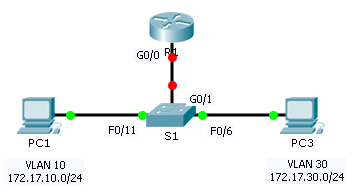 Addressing TableObjectivesPart 1: Test Connectivity without Inter-VLAN RoutingPart 2: Add VLANs to a SwitchPart 3: Configure SubinterfacesPart 4: Test Connectivity with Inter-VLAN RoutingScenarioIn this activity, you will check for connectivity prior to implementing inter-VLAN routing. You will then configure VLANs and inter-VLAN routing. Finally, you will enable trunking and verify connectivity between VLANs.Test Connectivity Without Inter-VLAN RoutingPing between PC1 and PC3.Wait for switch convergence or click Fast Forward Time a few times. When the link lights are green for PC1 and PC3, ping between PC1 and PC3. Because the two PCs are on separate networks and R1 is not configured, the ping fails.Switch to Simulation mode to monitor pings.Switch to Simulation mode by clicking the Simulation tab or pressing Shift+S.Click Capture/Forward to see the steps the ping takes between PC1 and PC3. Notice how the ping never leaves PC1. What process failed and why? ____________________________________________________________________________________________________________________________________________________________________________________________________________________________________________________________Add VLANs to a SwitchCreate VLANs on S1.Return to Realtime mode and create VLAN 10 and VLAN 30 on S1. Assign VLANs to ports.Configure interface F0/6 and F0/11 as access ports and assign VLANs. Assign PC1 to VLAN 10.Assign PC3 to VLAN 30.Issue the show vlan brief command to verify VLAN configuration.S1# show vlan briefVLAN Name                             Status    Ports---- -------------------------------- --------- -------------------------------1    default                          active    Fa0/1, Fa0/2, Fa0/3, Fa0/4                                                Fa0/5, Fa0/7, Fa0/8, Fa0/9                                                Fa0/10, Fa0/12, Fa0/13, Fa0/14                                                Fa0/15, Fa0/16, Fa0/17, Fa0/18                                                Fa0/19, Fa0/20, Fa0/21, Fa0/22                                                Fa0/23, Fa0/24, Gig0/1, Gig0/210   VLAN0010                         active    Fa0/1130   VLAN0030                         active    Fa0/61002 fddi-default                     active    1003 token-ring-default               active    1004 fddinet-default                  active    1005 trnet-default                    active        Test connectivity between PC1 and PC3.From PC1, ping PC3. The pings should still fail. Why were the pings unsuccessful? ____________________________________________________________________________________Configure SubinterfacesConfigure subinterfaces on R1 using the 802.1Q encapsulation.Create the subinterface G0/0.10.Set the encapsulation type to 802.1Q and assign VLAN 10 to the subinterface.Refer to the Address Table and assign the correct IP address to the subinterface.Repeat for the G0/0.30 subinterface.Verify Configuration.Use the show ip interface brief command to verify subinterface configuration. Both subinterfaces are down. Subinterfaces are virtual interfaces that are associated with a physical interface. Therefore, in order to enable subinterfaces, you must enable the physical interface that they are associated with.Enable the G0/0 interface. Verify that the subinterfaces are now active.Test Connectivity with Inter-VLAN RoutingPing between PC1 and PC3.From PC1, ping PC3. The pings should still fail.Enable trunking.On S1, issue the show vlan command. What VLAN is G0/1 assigned to? ____________________________________________________________________________________Because the router was configured with multiple subinterfaces assigned to different VLANs, the switch port connecting to the router must be configured as a trunk. Enable trunking on interface G0/1.How can you determine that the interface is a trunk port using the show vlan command?____________________________________________________________________________________Issue the show interface trunk command to verify the interface is configured as a trunk.Switch to Simulation mode to monitor pings.Switch to Simulation mode by clicking the Simulation tab or pressing Shift+S.Click Capture/Forward to see the steps the ping takes between PC1 and PC3. You should see ARP requests and replies between S1 and R1. Then ARP requests and replies between R1 and S3.  Then PC1 can encapsulate an ICMP echo request with the proper data-link layer information and R1 will route the request to PC3. Note: After the ARP process finishes, you may need to click Reset Simulation to see the ICMP process complete.Suggested Scoring RubricPacket Tracer scores 60 points. The four questions are worth 10 points each.DeviceInterfaceIPv4 AddressSubnet MaskDefault GatewayR1G0/0.10172.17.10.1255.255.255.0N/AR1G0/0.30172.17.30.1255.255.255.0N/APC1NIC172.17.10.10255.255.255.0172.17.10.1PC2NIC172.17.30.10255.255.255.0172.17.30.1